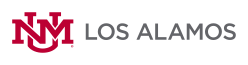 APPLICATION FORApplied Technologies Native American Scholarship ProgramThe scholarship program is funded by the Office of Human Leadership and Career Management, DOE/NNSA. The UNM-LA Native American Scholarship Program provides funds to pay for tuition, books and fees for students enrolled in the Associate of Applied Science degree in Applied Technologies at UNM-LA. Applicant InformationName: __________________________ Address: ___________________________City: _________________ State: ____ Zip: _______ Daytime Phone:______________ Email address: _______________________ Evening or Cell Phone:________________SSN_________________ (not to be emailed)  or  UNM ID#:______________________Current Employer (if employed): ________________ Position Title:_________________ Optional: Gender: Female Male Tribal Affiliation: ___________________        Living on Reservation: Yes No Application Requirements: • Complete this application form.• Apply and be admitted to UNM-LA associate degree program in Applied Technologies • Submit your FAFSA form online at fafsa.ed.gov.   UNM School Code: 002663• Native American high school seniors or high school graduates or GED (within two years) from northern New Mexico Applicants must: • Test into college math (Through ACT/SAT or Compass Testing)• Enroll in a minimum of 12 credit hours in Fall and Spring semesters • Agree to meet the associate degree program’s core requirements and follow the specified course sequence • Maintain a 2.5 GPA • Progress to timely completion of the program Application Deadlines: PLEASE ANSWER THESE QUESTIONS TO THE BEST OF YOUR ABILITY: Please describe the reasons for your interest in pursuing the program you have selected: 2. Are you in a position to commit to completing the program within two to three years? Yes No If no, please explain.       3. What are your career plans after completion of the program?      4. How do you intend to contribute to New Mexico’s economic development upon completion of the program? I give permission for UNM-Los Alamos to request, receive, and release information regarding my continuing eligibility for this award. I certify that all the information is true and correct to the best of my knowledge. I give consent to UNMLA’s use of photos and interviews for federal and state reporting purposes. ________________________					_____________ Applicant Signature 							Date Mail Application to:Financial Aid OfficerUNM-Los Alamos 4000 University Drive, Los Alamos, NM 87544  Email: jenduran@unm.eduPLEASE NOTE: Scholarship is contingent upon funding.For FA Office Use ONLY: Certificate or Degree Program: __________________________ Credit Hours: Fall: __________ Spring: __________ Remedial Hours: Yes        No 2019-20 FAFSA:  Yes	 No NM Resident:      Yes 	No Adult Learner: GED Recipient EMT Military Beginning SemesterFirst Priority DeadlineFinal DeadlineFall 2019May 15, 2019June 1, 2019Spring 2020November 1, 2019December 1, 2019